NSSPPA 37th ANNUAL MEETING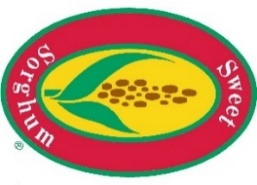 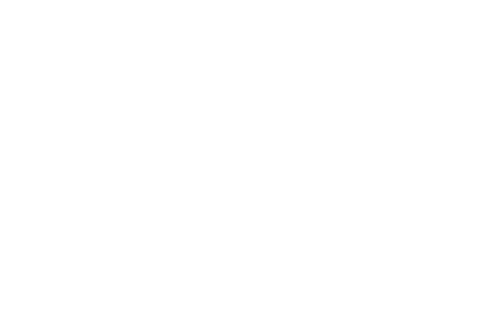 The Ramsey Hotel and Convention Center3230 Parkway, Pigeon Forge, TN 37868www.myramseyhotel.com(865) 428-2700Feb. 24th–26th, 2022MEETING REGISTRATION FORM (Return by January 31, 2022)Guest must make their own room reservations. Mention you are attending the NSSPPA meetingPlease complete registration for any member, spouse, children 18 years or older, and guest(s).Name ___________________________________________Spouse Name___________________________(Use the name you want on your badge)Business Name __________________________________________________________________________Address ____________________________________________e-mail_______________________________City/State/Zip _______________________________________Phone_______________________________ Acres of sorghum grown in 2021 ____________	Variety _______________________MEETING REGISTRATION FEESMEMBERSHIP DUESMembership fees are due as shown on your address label.    SUMMARY OF FEE CHARGESVOLUNTARY LOGO ASSESSMENTLogo members using the NSSPPA logo voluntarily contribute 5¢ per gallon of syrup displaying the logo.TOTAL $_________Make check(s) payable to NSSPPAReturn by January 31st to:NSSPPA Steve Patterson, Executive SecretaryP.O. Box 992Shannon, GA 30172Guest Names for Badges:_________________________REGISTRATIONREGISTRATIONREGISTRATIONHow ManyTotalMember - $40.00Spouse - $40.00Guests >18 – $40.00 eachRegistration TotalRegistration TotalBANQUET (Friday Evening)BANQUET (Friday Evening)BANQUET (Friday Evening)How ManyTotalMembers & Guests @ $35.00 eachChildren under 12 @ $10.00 eachBanquet TotalBanquet TotalVOTING MEMBERSHow ManyTotalProducers @ $25.00 eachNON-VOTING MEMBERSAssociate Member @ $25.00 eachSupporting Producer @ $25.00 eachMembership Dues TotalRegistration TotalBanquet TotalMembership TotalMEETING TOTALVoluntary Logo Contribution